REPUBLIKA HRVATSKA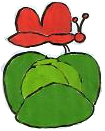 KOPRIVNIČKO-KRIŽEVAČKA ŽUPANIJAOSNOVNA ŠKOLA KOPRIVNIČKI BREGIAdresa: Trg svetog Roka 2, Koprivnički BregiRavnateljica: Karolina Vidović tel 048/220 596  Tajništvo tel/fax 048/830-008  Računovodstvo tel 048/220-595 Pedagog tel 048/830 086E-mail 1: os-koprivnicki-bregi.@kc.t-com.hr  E-mail 2: ured@os-koprivnicki-bregi.skole.hr    Web: www.os-koprivnicki-bregi.skole.hrKLASA: 602-02/16-01/2	URBROJ: 2137-76-16-01/18Koprivnički Bregi, 15. veljače 2016.REPUBLIKA HRVATSKA URED DRŽAVNE UPRAVE U KOPRIVNIČKO-KRIŽEVAČKOJ ŽUPANIJISlužba za društvene djelatnostiPrema Planu upisa u prvi razred osnovne škole za šk. god. 2016./2017. za područje Koprivničko-križevačke županije, koji je donio Ured državne uprave u Koprivničko-križevačkoj županiji 21. siječnja 2016. god.,Stručno povjerenstvo Osnovne škole Koprivnički Bregi predlaže:RASPORED UTVRĐIVANJA PSIHOFIZIČKOG STANJA DJECEDORASLE ZA UPIS U 1. RAZRED U ŠKOLSKOJ GODINI 2016./2017.Roditelji/skrbnici s djetetom doraslim za upis u 1. razred u šk. god. 2016./2017.trebaju obaviti dva pregleda: ŠKOLSKI PREGLED obavit će se u prostorijama Osnovne škole Koprivnički Bregi (Trg sv. Roka 2, 48 000 Koprivnica-Koprivnički Bregi) 1., 2. i 3. ožujka 2016. u vremenu od 8 do 14 sati, prema sljedećem rasporedu:Na školski pregled potrebno je donijeti:rodni list djetetaOIB djetetaRoditelji/skrbnici i dijete na pregled trebaju doći prema rasporedu navedenom u tablicama, a svako dijete će poziv s točnim datumom i terminom školskog i liječničkog pregleda dobiti na svoju kućnu adresu.NAPOMENA: U slučaju spriječenosti dolaska na školski pregled za upis u 1. razred javiti se                          u ured pedagoga na broj telefona 048 830 086.LIJEČNIČKI PREGLED obavit će se u prostorijama ŠKOLSKE AMBULANTE u Zavodu za javno zdravstvo, Trg Tomislava dr. Bardeka 10/10, Koprivnica, 1. kat, kod Vlatke Rajn, dr. med., prema sljedećem rasporedu:Na pregled treba donijeti: poziv za pregled djeteta, koji će pravovremeno dobiti na kućnu adresu zdravstvenu iskaznicuiskaznicu imunizacije odnosno cijepnu knjižicu (bijela ili plava knjižica u kojoj su zabilježena cjepiva koje je dijete primilo od rođenja do polaska u školu)zdravstveni karton djeteta od obiteljskog liječnika odnosno pedijatra ili upitnik ispunjen od odabranog liječnika (u prilogu)kopije prve i zadnje povijesti bolesti ili otpusnog pisma ukoliko je dijete teže bolovalonalaz pregleda kod stomatologa OIBMJESTO PREGLEDA: ŠKOLSKA AMBULANTA u Zavodu za javno zdravstvo, Trg Tomislava dr. Bardeka 10/10 , Koprivnica (zgrada stare Interne), I. kat .VRIJEME PREGLEDA : od 8 sati do 14.00 sati (svakih pola sata jedno dijete – 8, 8.30, 9, 9.30, 10, 11, 11.30, 12, 12.30, 13, 13.30, 14 (NAPOMENA: prekid od 10.30 do 11 sati  ) -ukupno 11-12   djece na dan NA POPISU : 35 djece NAPOMENA: U slučaju spriječenosti dolaska na pregled za upis u I. razred javiti se od 7.30 do 8 sati  na telefon broj  048/ 655 – 152 il 091/456 8799.Ravnateljica: Karolina Vidović, dipl. učiteljDatum pregledaŠkolaPozvana djeca prema rednom broju s abecednog popisa1.03.2016.(utorak)Upisno područje matične škole Koprivnički Bregiiupisno područje Područne škole GlogovacA-Jal (11 djece)2.03.2016.(srijeda)Upisno područje matične škole Koprivnički Bregiiupisno područje Područne škole GlogovacKo-Ra (12 djece)3.03.2016.(četvrtak)Upisno područje matične škole Koprivnički Bregiiupisno područje Područne škole GlogovacRi-Zvo (12 djece)DATUMPREGLEDAŠKOLAPOZVANA DJECA PREMA ABECEDNOM POPISU PREZIMENAMJESTO I POČETAK ODRŽAVANJA PREGLEDA8. ožujak 2016.(utorak)O.Š. Koprivnički BregiA-Jal (11 djece)ŠKOLSKA AMBULANTA uZavodu za javno zdravstvoKoprivničko – križevačkežupanije.Od 8.00 – 14.00 sati9. ožujak 2016.(srijeda)O.Š. Koprivnički BregiKo-Ra (12 djece)ŠKOLSKA AMBULANTA uZavodu za javno zdravstvoKoprivničko – križevačkežupanije.Od 8.00 – 14.00 sati10. ožujak 2016.(četvrtak)O.Š. Koprivnički BregiRi-Zvo (12 djece)ŠKOLSKA AMBULANTA uZavodu za javno zdravstvoKoprivničko – križevačkežupanije.Od 8.00 – 14.00 sati